  O S NO V N A  Š K O L AJOSIPA ANTUNA ĆOLNIĆA              ĐAKOVOĐakovo, 6.11.2023.KLASA: 112-01/23-01/40                                                                                                                                             URBROJ:2121-14-23-6                                              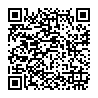 Osnovna škola Josipa Antuna Ćolnića, Đakova raspisujeNATJEČAJza zasnivanje radnog odnosa na poslovima UČITELJ/ICA NASTAVNOG PREDMETA SVIJET I JAUgovor o radu  sklapa se u nepunom radnom vremenu - 20 sati tjedno, odnosno 4 sata prosječno dnevno, na rok do 30.6.2023.g. Rad se obavlja u sjedištu poslodavca.POSEBNI UVJETI ZA RADNO  MJESTO - poznavanje hrvatskog jezika i latiničnog pisma u mjeri koja omogućava izvođenje odgojno-obrazovnog rada,- nepostojanje zapreke za zasnivanje radnog odnosa u školskoj ustanovi u smislu članka 106. Zakona o odgoju i obrazovanju u osnovnoj i srednjoj školi.- odgovarajuća razina i vrsta obrazovanja za učitelja razredne ili predmetne nastave sukladno članku 105. Zakona o odgoju i obrazovanju u osnovnoj i srednjoj školi (N.N.87/08., 86/09., 92/10., 105/10., 90/11., 86/12., 94/13., 152/14., 7/17.,  68/18., 98/19. i 64/20.) i Pravilniku o odgovarajućoj vrsti obrazovanja učitelja i stručnih  suradnika u osnovnoj školi (N.N. 6/19. i 75/20.).PODNOŠENJE PRIJAVEZamolbu sa životopisom, dokaz o državljanstvu, presliku isprve o završenom školovanju, te uvjerenje nadležnog suda, ne starije od 60 dana, da se protiv kandidata u RH ne vodi kazneni postupak za neko od kaznenih djela iz članka 106. st 1. Zakona o odgoju i obrazovanju  u osnovnoj i srednjoj školi, dostaviti na adresu: OŠ Josipa Antuna Ćolnića Trg N.Š. Zrinskog 4,  31400 Đakovo. Prijave se primaju od 7.11. do 14.11.2023. Nepotpune prijave neće se razmatrati. Zakašnjele prijave vraćaju se podnositelju neotvorene.VREDNOVANJE KANDIDATAOdabiru kandidata s kojim će se zasnovati radni odnos prethodi postupak procjene i vrednovanja pristupnika natječaja koji se provodi sukladno odredbama školskog Pravilnika o vrednovanju kandidata za zapošljavanje. Pravilnik o vrednovanju kandidata za zapošljavanje dostupan je na internetskoj stranici http://os-jacolnica-dj.skole.hr ,  link opći akti.PREDNOST PRI ZAPOŠLJAVANJUPristupnik natječaja koji namjerava koristiti  pravo prednosti pri zapošljavanju prema posebnom zakonu dužan se je pozvati na to pravo  te priložit isprave kojima dokazuje status  osobe koja ima prednost pri zapošljavanju kao i isprave kojima dokazuje ispunjavanje uvjeta za ostvarivanje prednosti pri zapošljavanju. Prednost pri zapošljavanju  prema posebnom zakonu ostvaruje se kod jednakih uvjeta, nakon provedenog postupka vrednovanja. Poveznica na stranicu  Ministarstva hrvatskih branitelja na kojoj su navedeni dokazi potrebni za ostvarivanje prava prednosti pri zapošljavanju temeljem Zakona o pravima hrvatskih branitelja iz Domovinskog rata i članovima njihovih obitelji  je
https://branitelji.gov.hr/UserDocsImages//NG/12%20Prosinac/Zapošljavanje//Popis%20dokaza%20za%20ostvarivanje%20prava%20prednosti%20pri%20zapošljavanju.pdfPoveznica na stranicu Ministarstva hrvatskih branitelja na kojoj su navedeni dokazi potrebni za ostvarivanje prednosti temeljem Zakona o civilnim stradalnicima iz Domovinskog rata jehttps://branitelji.gov.hr/UserDocsImages/dokumenti/Nikola/popis%20dokaza%20za%20ostvarivanje%20prava%20prednosti%20pri%20zapo%C5%A1ljavanju-%20Zakon%20o%20civilnim%20stradalnicima%20iz%20DR.pdfZAŠTITA OSOBNIH PODATAKAPrijavom na natječaj kandidat daje izričitu privolu Osnovnoj školi Josipa Antuna Ćolnića, kao voditelju zbirke osobnih podataka, da može prikupljati, koristiti i dalje obrađivati osobne podatke kandidata u svrhu provedbe natječajnog postupka. OBAVIJST O REZULTATU IZBORAObavijest o rezultatu izbora  objavit će se  na web stranici škole: http://os-jacolnica-dj.skole.hr   link: natječaji za posao, u roku 15 dana od isteka natječaja  i neće se pojedinačno dostavljati neizabranim kandidatima.                                                                                  Ravnatelj škole                                                                                                    Zvonko Belvanović, prof.